23. augusta 2020 o 17,00 hod.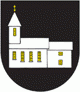 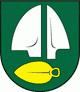 BIELY KOSTOL - SILADICE Vážení športoví priatelia,dovoľte mi, aby som vás v mene výboru Telovýchovnej jednoty Družstevník Siladice pozval na majstrovský futbalový zápas MEVASPORT Oblastných majstrovstiev na súperovom trávniku v jesennej časti ročníka 2020/2021.Naši hráči odchádzajú odohrať svoj zápas s FK Biely Kostol.V minulom kole naši futbalisti vysoko prehrali na domácom ihrisku s TJ Slovan Červeník 0:5. Mužstvo z Bieleho Kostola  hralo na ihrisku súpera s Cíferom a taktiež prehrali 0:4. Naše mužstvo a aj náš súper je bez bodového zisku.Dorastenci odohrajú svoj zápas 23. augusta 2020 o 14,00 hod. s TJ Tatran Kamenec pod Vtáčnikom na domácom  ihrisku. Žiaci, pod hlavičkou Šúrovce, Ešte svoju súťaž nezačali.Naši muži nastúpia pravdepodobne v tejto zostave :Púchly,  Vido, Horváth A., Sekereš O., Obuch, Laurinec, Mesároš, Fančovič, Bališ B., Halás a Varga A. Na striedanie sú pripravení Jakubec, Kovarský, Šibalič  a Sekereš J. Trénerom mužstva je Denis Bališ.Zápas povedie ako hlavný rozhodca pán PastirákNa čiarach mu asistujú pán Mucha J. a slečna Balažíková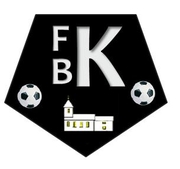 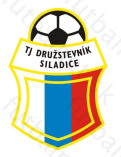 6. LIGA – 1. KOLO – VÝSLEDKY :Cífer – Biely Kostol 4:0Zeleneč – Drahovce 4:1Pavlice – Pečeňady 3:3Bučany – Leopoldov 2:0Majcichov – Križovany 2:0Krakovany – Zavar 2:0Siladice – Červeník 0:56. LIGA – 2. KOLO :Drahovce – ČerveníkBiely Kostol – SiladiceZavar – CíferKrižovany – KrakovanyLeopoldov – MajcichovPečeňady – BučanyZeleneč - Pavlice                                                                                                                                                                 ®MŠ